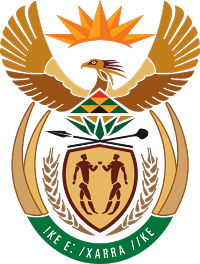 MINISTRY FOR COOPERATIVE GOVERNANCE AND TRADITIONAL AFFAIRSREPUBLIC OF SOUTH AFRICANATIONAL ASSEMBLYQUESTIONS FOR WRITTENQUESTION NUMBER 2017/2119DATE OF PUBLICATION:  7 AUGUST 2017Mr G A Gardee (EFF) to ask the Minister of Cooperative Governance and Traditional Affairs:How many municipalities across the country have municipal-owned entities;Do the specified municipal-owned entities have boards in place; (if so (a) who appoints the board members, (b) how long is the term of each specified board, (c) when was each current board appointed and (d) how many members of each board are female?NW2349EREPLYThe information is not readily available in the department and requests were made to the Provincial Departments of Cooperative Governance and Traditional Affairs. However, only six provinces provided information in this regard:PROVINCEHow many municipalities across the country have municipal owned entities(2)(2)(2)(2)PROVINCEHow many municipalities across the country have municipal owned entities(a)Who appoints the board members(b)how long is the term of each specified board(c)When was each current board appointed(d)How many members of each board are femaleWestern CapeCity of Cape TownCity of Cape Town and Western Cape GovernmentIt’s presumed to be a fixed term boardVarious dates – see list attached5 of 11 members are femaleGautengCity of TshwaneThe Board is appointed by the City of Tshwane as the shareholderThe appointment of the Board is aligned to the five-year political term of Council1 October 2012Tshwane Economic Development Agency – 3 female membersGautengCity of TshwaneThe Board is appointed by the City of Tshwane as the shareholderThe appointment of the Board is aligned to the five-year political term of Council10 April 2012Housing Company Tshwane – 1 female  memberGautengCity of JohannesburgCity of Joburg1 year16 March 2017City Power – 3 female membersGautengCity of JohannesburgCity of Joburg1 year16 March 2017Joburg Water- 4 female membersGautengCity of JohannesburgCity of Joburg1 year16 March 2017Pikitup – 4 female membersGautengCity of JohannesburgCity of Joburg1 year16 March 2017Johannesburg Social Housing Company – 1 female memberGautengCity of JohannesburgCity of Joburg1 year16 March 2017Joburg Development Agency – 2 female membersGautengCity of JohannesburgCity of Joburg1 year16 March 2017Joburg Market – 2 female membersGautengCity of JohannesburgCity of Joburg1 year16 March 2017Joburg Property Company – 3 female membersGautengCity of JohannesburgCity of Joburg1 year16 March 2017Joburg Roads Agency – 5 female membersGautengCity of JohannesburgCity of Joburg1 year16 March 2017Metrobus – 3 female membersGautengCity of JohannesburgCity of Joburg1 year16 March 2017Joburg City Parks & Zoo – 3 female membersGautengCity of JohannesburgCity of Joburg1 year16 March 2017Joburg City Theatres – 7 female membersGautengCity of JohannesburgCity of Joburg1 year16 March 2017Metro Trading Company – 5 female membersGautengCity of EkurhuleniCouncil3 years1 May 2015Brakpan Bus Company – 1 female member (resigned)GautengCity of EkurhuleniCouncil3 years1 May 2015Ekurhuleni Housing Company – 4 female membersGautengCity of EkurhuleniCouncil3 years1 May 2015East Rand Water Care Company – 2 female membersGautengWest Rand DMExecutive Mayor3 yearsApril 2017West Rand Development Agency – 2 female membersGautengSedibeng DMCouncilNot specifiedFebruary 2015Vaal River City Tourism Promotion Company – 1 female memberNorth West Dr KKDM Economic Agency (SOC) Ltd.The Council of the Parent Municipality3 years1 January 20162 female members (1 resigned)North West Rustenburg LMExecutive Mayor or the Council after an advertisement in the local newspapers2 years-1 female memberNorth West Lekwa-Teemane Development AgencyCouncil3 yearsIn the process of appointing new board (recently terminated board was appointed Nov 2010 and term expired Oct 2013, however they remained an interim board until July 2017)-MpumalangaThe City of Mbombela inherited the Umjindi Local Economic Development Agency after the amalgamation of Mbombela LM and Umjindi LMCity of Mbombela24 monthsNew board in process of being appointedNew board in process of being appointedMpumalangaThabachweu Local Economic Development Agency (THALEDA)Council3 yrs20th October 2014 (An extension for a further one year was granted after the term of office expired in September 2017)1 female memberFree StateNo response from the provinceNorthern CapeNo municipality in the Northern Cape has a municipal-owned entityN/AN/AN/AN/AKwaZulu-NatalUmhlosinga Development AgencyThe respective District Municipality5 years26 March 20130KwaZulu-NatalZululand Development AgencyThe respective District Municipality3 years01 April 20163 female membersKwaZulu-NatalUthungulu Fresh Produce Market (King Cetshwayo)The respective District Municipality5 years20153 female membersKwaZulu-NatalILembe Management Development EnterpriseThe respective District Municipality3 years02 October 20153 female membersKwaZulu-NatalUGu South Coast Development AgencyThe respective District Municipality3 years10 July 20153 female membersKwaZulu-NatalHarry Gwala Development AgencyThe respective District Municipality3 years01 April 20150KwaZulu-NatalUMgungundlovu Development AgencyThe respective District Municipality3 years01 July 20163 female membersKwaZulu-NatalUmzinyathi Development AgencyThe respective District Municipality3 years16 October 20162 female membersKwaZulu-NatalUThukela Development AgencyThe respective District Municipality3 years14 July 20171 female memberKwaZulu-NatalAmajuba Development Agency (The Municipal Council is yet to Endorse the Board and conduct the inauguration)The respective District MunicipalityNil - Awaiting Council Endorsement20150KwaZulu-NatalDurban ICCThe respective District Municipality5 years20141 female memberKwaZulu-NatalDurban Marine Theme Park trading as Ushaka Marine worldThe respective District Municipality5 years20132 female membersKwaZulu-NatalSafe City PietermaritzburgThe respective District Municipality5 years20152 female membersKwaZulu-NatalUgu South Coast TourismThe respective District Municipality5 years20153 female membersKwaZulu-NatalUthukela WaterThe respective District Municipality5 years2014unknownLimpopoNo response from the provinceEastern CapeNo response from the province